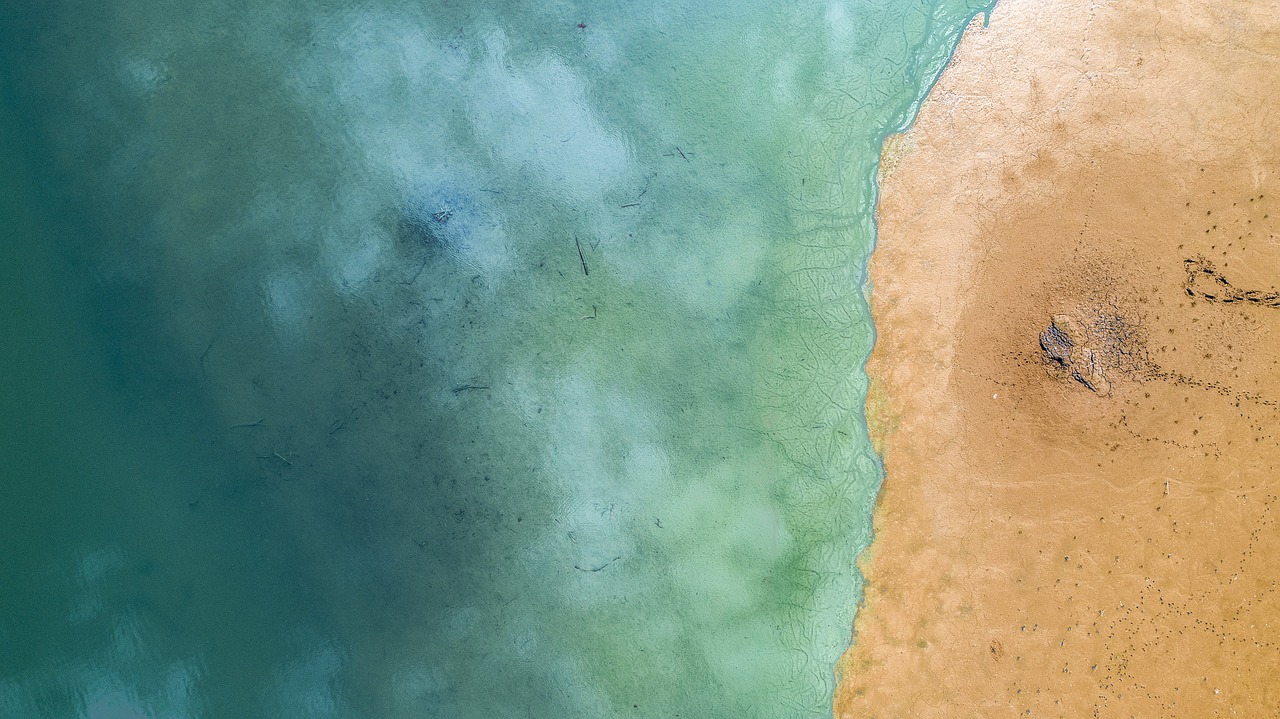 Webinar Link: 974 5684 1506 January 17thDr. David Battisti, University of WashingtonDr. David Battisti, University of WashingtonDr. David Battisti, University of WashingtonAtmospheric SciencesHost: Dr. KirbyHost: Dr. KirbyFebruary 14thDr. Magdalena Andres, Woods Hole Oceanographic Institution Dr. Magdalena Andres, Woods Hole Oceanographic Institution Dr. Magdalena Andres, Woods Hole Oceanographic Institution Physical OceanographyHost: Dr. SeimHost: Dr. SeimFebruary 21st  TBATBATBAFebruary 28th Dr. Sarah Roberts, UNC-Chapel HillDr. Sarah Roberts, UNC-Chapel HillDr. Sarah Roberts, UNC-Chapel HillN/AHost: Dr. NyeHost: Dr. NyeMarch 18th Dr. Kim Cobb, Brown UniversityDr. Kim Cobb, Brown UniversityDr. Kim Cobb, Brown UniversityCoral Reefs and ClimateHost: Martin Graduate StudentsHost: Martin Graduate StudentsMarch 27th Dr. James Doss-Gollin, Rice UniversityDr. James Doss-Gollin, Rice UniversityDr. James Doss-Gollin, Rice UniversityWater Systems and Climate AdaptationHost: Dr. SebastianHost: Dr. SebastianApril 10th Dr. Ryan Emanuel, Duke UniversityDr. Ryan Emanuel, Duke UniversityDr. Ryan Emanuel, Duke UniversityEcohydrology, Biogeosciences, and Environmental JusticeEcohydrology, Biogeosciences, and Environmental JusticeHost: Dr. SepterApril 17th Dr. George Allen, Virginia TechDr. George Allen, Virginia TechDr. George Allen, Virginia TechHydrology and Remote SensingHost: Dr. PavelskyHost: Dr. PavelskyApril 24th Dr. Bryndan Durham, University of FloridaDr. Bryndan Durham, University of FloridaDr. Bryndan Durham, University of FloridaMarine MicrobiologyHost: Dr. GiffordHost: Dr. Gifford